 New Life Christian Academy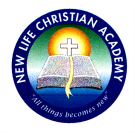 SCIENCE -  Grade 6th -  Teacher Capellán Weekly Lesson Plan (Plan de Lección- 2 Weeks  April 27th to May 8th,  2020)Contents (Contenidos)  -  The Planets in our Solar System*  The Planets in our Solar System:  (Mercury  /  Venus  /  Mars  /  Jupiter  /  Saturn  /  Uranus  /  Neptune).Things to do:Watch the videos and write a report about each planet, according to the next schedule:APRIL 27th to MAY 1st:Wednesday 29th   	-  	MercuryThursday 30th 	-	VenusFriday 1st 		-	Mars MAY 4th – 8th:Wednesday 6th   	-  	JupiterThursday 7th 	-	SaturnFriday 8th  		-	Neptune and Uranus YouTube Suggested Videos:  https://www.youtube.com/watch?v=4NvTqFrhGLk  /  Mercuryhttps://www.youtube.com/watch?v=ccg6tzu62PE  /  Venushttps://www.youtube.com/watch?v=_50N5QoQoc4  /  Marshttps://www.youtube.com/watch?v=vVLGTPaT-9s  /  Jupiterhttps://www.youtube.com/watch?v=iWbqJ003XlM  /  Saturnhttps://www.youtube.com/watch?v=PlrlvwKOu0w  /  Neptune and Uranus